	Základná škola s materskou školou, Banícka 52, 974 05 Malachov	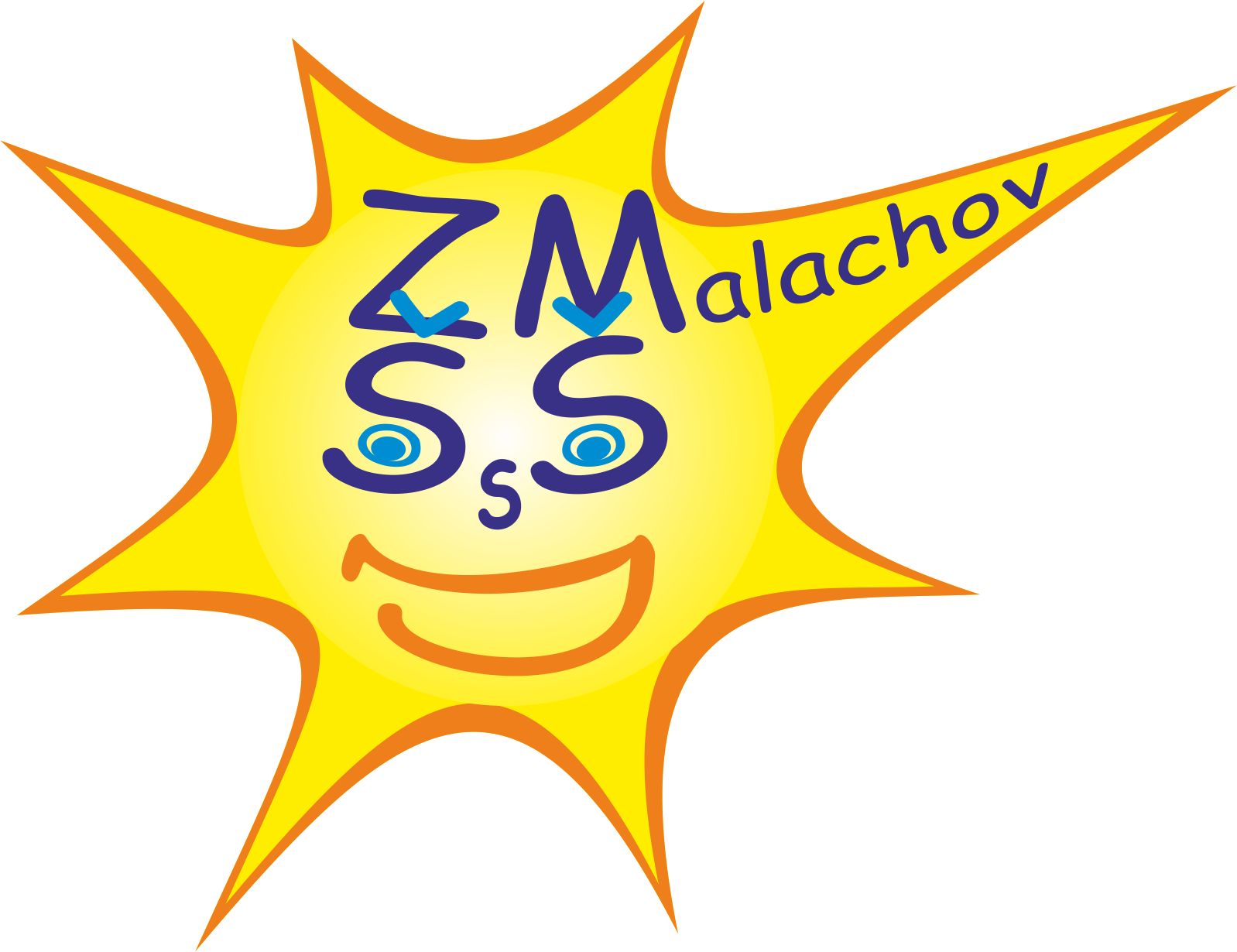 Žiadosť o prijatie dieťaťa na primárne vzdelávaniePodpísaný /á/ žiadam o prijatie svojho dieťaťa na primárne vzdelávanie do ZŠ s MŠ, Banícka 52, Malachovwww.zsmsmalachov.sk                                   od .................20..........                              skolamalachov@gmail.com Žiadosť podaná v Malachove dňa: ________________                 _____________________________________                                                                                                                                                                                                                         Podpisy zákonných zástupcov (rodičov) dieťaťa Meno a priezvisko dieťaťa: Dátum narodenia:Rodné číslo: Miesto narodenia:Národnosť:Štátna príslušnosť:Názov zdravotnej poisťovne:Trvalý pobyt:Prechodný pobyt:Meno a priezvisko otca: Adresa:Zamestnanie(nepov.)Telefón:e - mail:Meno a priezvisko matky:Adresa:Zamestnanie(nepov.)Telefón:e - mail:Požadovaný výchovný jazyk: slovenský                      iný uviesť aký        .....................................Požadovaný výchovný jazyk: slovenský                      iný uviesť aký        .....................................Záväzný dátum nástupu dieťaťa do ZŠ:Záväzný dátum nástupu dieťaťa do ZŠ:Dieťa ( zaškrtnite )         Navštevovalo MŠ  ( uviesť ktorú a odkedy do kedy) _____________        Nenavštevovalo MŠPočet súrodencov v rodine:    ............................................./ rok narodenia................................Dieťa ( zaškrtnite )         Navštevovalo MŠ  ( uviesť ktorú a odkedy do kedy) _____________        Nenavštevovalo MŠPočet súrodencov v rodine:    ............................................./ rok narodenia................................Prihlasujem dieťa do ŠKD	        áno  	niePrihlasujem dieťa na školské stravovanie (obed)                            áno            niePrihlasujem dieťa na           etickú výchovu,           evanjelickú náb. výchovu,            katolícku náb. výchovu       	(vyberte jednu z možností, vyučovanie výchov bude prebiehať súčasne)Prihlasujem dieťa do ŠKD	        áno  	niePrihlasujem dieťa na školské stravovanie (obed)                            áno            niePrihlasujem dieťa na           etickú výchovu,           evanjelickú náb. výchovu,            katolícku náb. výchovu       	(vyberte jednu z možností, vyučovanie výchov bude prebiehať súčasne)Dodatkové informácie pre školu:Dodatkové informácie pre školu:Zdravotné problémy:(alergie, ochorenie, ktoré si vyžaduje pri poskytnutí prvej pomoci podať liek,  iné ochorenia, obmedzenia v telesnej a športovej výchove)Problémy v správaní:Problematická výslovnosť: (ktoré hlásky)Zrak: (nosí okuliare, špecifikujte)Činnosť ŠKD a krúžkovú činnosť SCVČ Tlačiarik prispôsobujeme záujmom detí (angličtina, čínština, literárna, výtvarná a remeselná činnosť, hra na flautu a hudobné základy, spev, tanec, dramatická výchova, rôzne druhy športov, turistika, cyklotúry, príroda)Záujmy dieťaťa:Zdravotné problémy:(alergie, ochorenie, ktoré si vyžaduje pri poskytnutí prvej pomoci podať liek,  iné ochorenia, obmedzenia v telesnej a športovej výchove)Problémy v správaní:Problematická výslovnosť: (ktoré hlásky)Zrak: (nosí okuliare, špecifikujte)Činnosť ŠKD a krúžkovú činnosť SCVČ Tlačiarik prispôsobujeme záujmom detí (angličtina, čínština, literárna, výtvarná a remeselná činnosť, hra na flautu a hudobné základy, spev, tanec, dramatická výchova, rôzne druhy športov, turistika, cyklotúry, príroda)Záujmy dieťaťa:Súčasne sa zaväzujem, že budem pravidelne mesačne platiť príspevok na čiastočnú úhradu výdavkov ŠKD(školského klubu detí) a ZŠS (zariadenia školského stravovania) v zmysle §28 ods.3 zákona č.245/2008 Z.z. o výchove a vzdelávaní (školský zákon) a o zmene a doplnení niektorých zákonov a v súlade so VZN obce Malachov č.96/2013 vrátane dodatkov.Súčasne sa zaväzujem, že budem pravidelne mesačne platiť príspevok na čiastočnú úhradu výdavkov ŠKD(školského klubu detí) a ZŠS (zariadenia školského stravovania) v zmysle §28 ods.3 zákona č.245/2008 Z.z. o výchove a vzdelávaní (školský zákon) a o zmene a doplnení niektorých zákonov a v súlade so VZN obce Malachov č.96/2013 vrátane dodatkov.